lMADONAS NOVADA PAŠVALDĪBA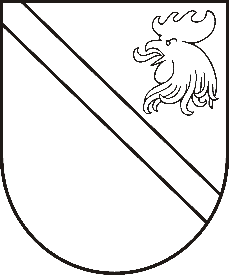 Reģ. Nr. 90000054572Saieta laukums 1, Madona, Madonas novads, LV-4801 t. 64860090, e-pasts: pasts@madona.lv ___________________________________________________________________________MADONAS NOVADA PAŠVALDĪBAS DOMESLĒMUMSMadonā2020.gada 18.augustā								           Nr.321									     (protokols Nr.17, 17.p.)Par projekta Nr.8.1.2.0/17/I/017 “Vispārējās izglītības iestāžu mācību vides uzlabošana Madonas novadā”  būvniecības izmaksām un aizņēmuma ņemšanu objektam “Madonas Valsts ģimnāzijas ēku kompleksa un stadiona pārbūve”Pamatojoties uz Madonas novada pašvaldības  domes 2019.gada 28.marta  lēmumu Nr.128 2019.gada 26.aprīlī  tika noslēgts būvdarbu līgums Nr.MNP/2.4.6./19/16 ar SIA “WOLTEC” par būvdarbu veikšanu objektā “Madonas Valsts ģimnāzijas ēku kompleksa  un stadiona pārbūve” par kopējo summu EUR 4 170 351,43 (ar PVN). 31.03.2020. tika pieņemts Madonas novada pašvaldības domes lēmums Nr.126 (protokols Nr.6. 30.p.) par līguma izmaiņām, palielinot līguma summu par 59 173,37 EUR (Izmaiņu akts Nr. 1, Nr. 2) un  21.07.2020. tika pieņemts Madonas novada pašvaldības domes lēmums Nr.278 (protokols Nr.14.26.p.) par līguma izmaiņām, palielinot līguma summu par  94 628,54  EUR (Izmaiņu akts Nr. 3).  Kopējā līguma summa pēc līguma izmaiņām Nr.1 ir 4 324 153,34 EUR. Būvdarbu 3.kārtā sākotnēji būvprojektā nav paredzēta ēkas galvenā ieejas mezgla atjaunošana un asfaltētā laukuma atjaunošana. Apsekojot galveno ieejas mezglu būvniecības laikā, tika konstatēts, ka atbalstsienas posms gar ēkas sienu ir atdalījies no esošajiem pamatiem, apmetuma flīzes atbalstsienai atsevišķos posmos ir nodrupušas un nokritušas. Ieejas mezgla pakāpieni ir bojāti un atsevišķos posmos flīzes, kas liktas uz pakāpieniem, ir nodrupušas.  Izmaiņu ietvaros ir paredzēts izbūvēt jaunu atbalsta sienas posmu, atjaunot kāpņu laukumu un pakāpienus, kā arī asfaltēto laukumu pie galvenā ieejas mezgla par kopējo summu EUR 63 858,93, t.sk. pievienotās vērtības nodoklis.Būvdarbu 4.kārtā ir veiktas izmaiņas:  Tribīņu izbūvei, samazināts tribīņu apjoms uz 160 vietām, celiņu tīklam līdz stadionam, esošas ēkas atjaunošana netiek veikta, bet paredzēts esošo ēku nojaukt un uzstādīt moduli sporta aprīkojuma uzglabāšanai, tiek mainīts futbola laukuma segums no dabīgā zāliena uz mākslīgo zālienu, ka arī laukuma konstrukcijas virskārta atbilstoši noteikumiem, lai var izbūvēt mākslīgo segumu, samazināts ieeju skaits stadionā, veiktas izmaiņas žoga izbūvei ap stadionu, lai nebojātu esošos ozolus, kas ir pie stadiona gala pilsētas virzienā, sporta laukums ir nobīdīts uz skolas pusi, līdz ar to nav nepieciešams izbūvēt atbalstsienu, kā tas sākotnēji tika paredzēts būvprojektā, lodes grūšanas segums mainīts no sintētiskā seguma uz sīkšķembu laukuma segumu, papildus izbūvējot laukuma apmales, atbilstoši sporta skolotāju prasībām, papildus paredzēts uzstādīt 2 tīklus aiz futbola vārtiem, atkritumu urnu 1 gab. un soliņi 2 gab., kas sākotnēji projektā nav paredzēti, bet ir nepieciešami, ārējai elektroapgādei ir veiktas izmaiņas, kur papildus no skolas puses prasība ir uzstādīt rozetes apgaismojuma balstos, lai nodrošinātu apskaņošanu stadionā pasākumu laikā, moduļtipa ēkai, kurā tiks uzglabāts aprīkojums nepieciešams nodrošināt apgaismojumu par kopējo summu EUR 72 218,98.SIA “WOLTEC” 2020. gada 16.jūnijā ir iesniedzis iesniegumu Nr.1736/2020 un 2020. gada 2.jūlijā iesniegumu Nr.1814/2020, kurā SIA “WOLTEC” lūdz pagarināt būvobjekta “Madonas Valsts ģimnāzijas ēku kompleksa un stadiona pārbūve Skolas ielā 10, Madonā” būvdarbu līguma izpildes termiņu līdz 2020.gada 31.oktobrim. Būvuzņēmējs norāda, ka nepieciešamais papildus laiks ir vajadzīgs, lai pabeigtu pamatlīgumā paredzētos darbus, darbus, kas atklājušies būvniecības laikā, ko sākotnēji nebija iespējams paredzēt, kā arī papildus darbi, kas radušies būvniecības laikā un tajos ir veiktas izmaiņas vai arī precizēti sākotnēji izstrādātie risinājumi. Kopējā nepieciešamā summa iepriekš minēto darbu izpildei ir 136077.91 EUR. Noklausījusies sniegto informāciju, ņemot vērā 18.08.2020. Finanšu un attīstības komitejas atzinumu, atklāti balsojot: PAR – 12 (Zigfrīds Gora, Antra Gotlaufa, Artūrs Grandāns, Gunārs Ikaunieks, Valda Kļaviņa, Agris Lungevičs, Ivars Miķelsons, Andris Sakne, Rihards Saulītis, Inese Strode, Aleksandrs Šrubs, Gatis Teilis), PRET - NAV, ATTURAS - NAV, Madonas novada pašvaldības dome NOLEMJ:1. Apstiprināt papildus darbu izmaksas SIA “Woltec” līgumam Nr.MNP/2.4.6./19/16 “Madonas Valsts ģimnāzijas ēku kompleksa  un stadiona pārbūve” par kopējo summu EUR 136077.91 (ar PVN).2. Saskaņot  SIA “Woltec”  līguma Nr.MNP/2.4.6./19/16 “Madonas Valsts ģimnāzijas ēku kompleksa  un stadiona pārbūve”  izpildes termiņa pagarinājumu līdz  31.10.2020.3. Lūgt Pašvaldību aizņēmumu un galvojumu kontroles un pārraudzības padomi atbalstīt aizņēmuma ņemšanu 136077.91 (viens simts trīsdesmit seši tūkstoši septiņdesmit septiņi euro, 91 cents) apmērā Valsts kasē uz 20 gadiem ar noteikto procentu likmi un atlikto maksājumu uz 3 gadiem Eiropas Savienības fonda projekta Nr. 8.1.2.0/17/I/017 “Vispārējās izglītības iestāžu mācību vides uzlabošana Madonas novadā” īstenošanai.4. Aizņēmumu izņemt vidējā termiņā un apgūt 2020. un 2021.gadā.5.  Aizņēmuma atmaksu garantēt ar Madonas novada pašvaldības budžetu.Domes priekšsēdētājs					         	         A.Lungevičs Solozemniece 62302391